27. mája 2018 o 17,00 hod.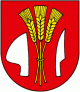 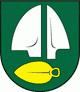 ČERVENÍK - SILADICE Vážení športoví priatelia,dovoľte mi, aby som vás v mene výboru Telovýchovnej jednoty Družstevník Siladice pozval na majstrovský futbalový zápas MEVASPORT Oblastných majstrovstiev na súperovom trávniku v jarnej časti ročníka 2017/2018.Naši hráči odchádzajú odohrať svoj zápas s TJ Slovan Červeník.V minulom kole naši futbalisti zvíťazili na domácom ihrisku s Drahovcami 4:2, keď o góly sa podelili 2x Martin Laurinec a po jednom Ondrej Sekereš a Michal Mesároš. Mužstvo z Červeníka  hralo na súperovom ihrisku so Zavarom a remizovali 2:2. V súčasnosti je domáce mužstvo na 6. mieste so ziskom 42 bodov, náš súper je na 8. mieste so ziskom 37 bodov.Žiaci zohrajú svoje stretnutie 27. mája 2018 o 14,30 hod. na súperovom trávniku s TJ Slavoj Boleráz.Dorastenci hrajú na domácom trávniku 26.mája 2018 o 17,00 hod. s ŠK Slávia Zeleneč.Naši muži nastúpia pravdepodobne v tejto zostave :Dúcky, Gábor, Rau, Trnovec, Horváth, Sekereš O., Laurinec,   Mesároš, Beránek M., Maťaš, Ertl. Na striedanie sú pripravení Varga, Lančarič F., Jakubec, Fančovič, Kupec, Lančarič Ľ., Sekereš J., Fančo S. a Benovic. Tréner mužstva je Daniel Rau. Zápas povedie ako hlavný rozhodca Palkovič MartinNa čiarach mu asistuje pán Čvirik Vladimír a pán Vrábel LukášPrajeme vám príjemný športový zážitok v duchu fair play.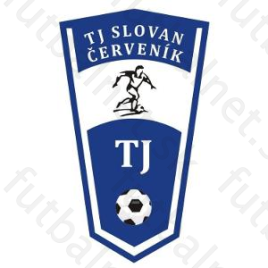 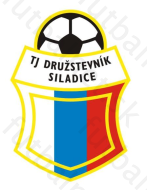 Tabuľka 6. ligypor.klubz1x2 skóre skóre skórebody1. TJ Družstevník Horná Krupá261952  67:10622. TJ Družstevník Zvončín261844  68:35583. TJ Družstevník Špačince251654  74:40534. TJ Družstevník Voderady271485  61:45505. OŠK Zavar271548  74:49496. TJ Družstevník Siladice2613310  77:56427. OFK Majcichov271179  49:43408. TJ Slovan Červeník261079  70:53379. OFK - Drahovce2710314  46:573310. MTK Leopoldov269413  41:733111. ŠK Cífer 1929268414  42:652812. FK Krakovany267514  41:542613. ŠK Slávia Zeleneč258215  37:542614. OŠK Dolná Krupá256514  46:682315. TJ Družstevník Dechtice276219  43:822016. OŠK Križovany nad Dudváhom263419  29:8113